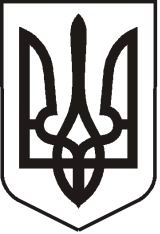 У К Р А Ї Н АЛ У Г А Н С Ь К А    О Б Л А С Т ЬП О П А С Н Я Н С Ь К А    М І С Ь К А    Р А Д АШ О С Т О Г О   С К Л И К А Н Н ЯРОЗПОРЯДЖЕННЯміського  голови27/05/2019                      м. Попасна                                         №112Про надання матеріальної допомоги           	Розглянувши заяви  Сидориної Т.В., Міхайліченко В.Г., Ходаченко А.П., Васильєва О.П., Калмикової В.В., Сухомліна В.А., Ігантенко Н.О., Єщенко  О.І.,  Деревянченко Л.О., Курякіна Г.П., Шкуропатської З.Ф., Коваленко І.К., Величко Н.З., Звягінцевої Н.А., Лебедєвої К.Ф., Стефанівої В.І., Жуганової Л.І., Данюкіної А.В., Лисовенка О.Д., Шаповалова В.А., Михайлюка Я.Ю., Верцанова А.І., Кочергіна С.В., Квашенка В.О., Доброжеланова І.М., Топчиєва І.С., Антохіна В.В., на підставі    рішення    80   сесії   міськради   від  27.10.2016  №  80/21 «Про затвердження Положення про виплату матеріальної допомоги з коштів міського бюджету і персонального складу  комісії  з виплати  матеріальної допомоги з коштів міського  бюджету (у новій редакції)» (зі змінами), протоколу  засідання комісії від  23.05.2019 № 5, актів обстеження матеріально-побутових умов та інших наданих документів:1.Надати матеріальну допомогу   на  придбання медикаментів  та  з інших причин наступним громадянам:  Сидориній Тетяні Вікторівні, яка мешкає в м.Попасна, пл.Героїв, 1/32, у розмірі 800,00 (вісімсот)  грн.  Міхайліченко Валентині Григорівні, яка мешкає в м.Попасна, вул. Ціолковського,50/3, у розмірі 500,00 (п’ятсот) грн.  Ходаченко Аліні  Прокопівні, яка мешкає в м.Попасна, вул. Залізнична,46, у розмірі 800,00 (вісімсот)  грн.  Васильєву Олександру Петровичу, який мешкає в м.Попасна, вул.Київська,243,у розмірі 800,00 (вісімсот)  грн.  Калмиковій Вікторії Василівні, яка мешкає в м.Попасна, вул. А.Черешні,1/4, у розмірі   800,00 (вісімсот)  грн.  Сухомліну Віктору Андрійовичу, який мешкає в м.Попасна, вул. Бахмутська,4/42, у розмірі 1000 (одна тисяча) грн.  Ігнатенко Ніні Олександрівні, який мешкає в м.Попасна, вул. Миру, 151/143, у розмірі 1000 (одна тисяча)  грн.  Єщенко Олені Іванівні, яка мешкає в м.Попасна, вул. А.Черешні, 1/34, у розмірі  1000 (одна тисяча) грн.   Деревянченко Ларисі Олександрівні, яка мешкає в м.Попасна, вул. Первомайська,48/14, у розмірі 300,00 (триста) грн.  Курякіну Геннадію Павловичу, який мешкає в м.Попасна, вул. Первомайська,58/31,  у розмірі 300,00 (триста) грн.  Шкуропатській  Зінаїді Федосіївні, яка мешкає в м.Попасна, вул. Потьомкіна, 16,  у розмірі 300,00 (триста)  грн. Коваленко Ірині Костянтинівні, яка мешкає в м.Попасна, вул. Потьомкіна,20, у розмірі 500,00 (п’ятсот) грн.  Величко Ніні Захарівні, яка мешкає в м.Попасна, вул. М.Грушевського, 45, у розмірі  300,00 (триста)  грн. Звягінцевій Ніні Антонівні, яка  мешкає в м.Попасна, вул. Степова,3,  у розмірі 300,00 (триста)  грн.Лебедєвій Клавдії Федорівні, яка мешкає  в м.Попасна, вул. Миру,153/8, у розмірі  800,00 (вісімсот)  грн.  Стефанівій  Варварі Іванівні, яка мешкає в м.Попасна, пл. Героїв,1/14, у розмірі 300,00 (триста)  грн.  Жугановій Любові Іллівні, яка  мешкає в м.Попасна, вул. Первомайська,118/6, у розмірі 1000 (одна тисяча)  грн.  Данюкіній Анжеліці Володимирівні, яка мешкає в м.Попасна, вул. Я.Мудрого,6, у розмірі 1000 (одна тисяча) грн.  Надати матеріальну допомогу  учасникам ліквідації наслідків аварії на ЧАЕС на придбання медикаментів:  Лисовенку Олександру Дем᾿яновичу, який мешкає в м.Попасна,                                   вул. Суворова,15а/39,   у розмірі  800,00 (вісімсот)  грн. Шаповалову Віктору Анатолійовичу, який мешкає в м.Попасна,                                         вул. Первомайська,3/110,  у розмірі 800,00 (вісімсот)   грн.Михайлюку Ярославу Юрійовичу, який мешкає в м.Попасна, вул. Матросова,4, у розмірі 500,00 (п’ятсот)  грн.Верцанову Анатолію Івановичу, який мешкає в м.Попасна, вул.Миру,112/17, у розмірі 800,00 (вісімсот)  грн.Кочергіну  Сергію  Володимировичу, який мешкає в м.Попасна,                                  вул. Миронівська,3а/61, у розмірі  500,00 (п’ятсот)  грн.Квашенку Віктору Олександровичу, який  мешкає в м.Попасна, вул. Київська,147, у розмірі 500,00 (п’ятсот)  грн.Доброжеланову Ігорю Миколайовичу, який мешкає в м.Попасна, вул. Пушкіна,82, у розмірі  800,00 (вісімсот)  грн.Топчиєву Івану Степановичу, який мешкає в м.Попасна, вул. Миру,153/83, у розмірі 800,00 (вісімсот)   грн.Антохіну Володимиру Вячеславовичу, який  мешкає в м.Попасна, вул. Миру,149/23, у розмірі  800,00 (вісімсот)  грн.                Міський голова                                                                       Ю.І.ОнищенкоГапотченко,20832